Как правильно общаться с подростком?Каждый родитель в праве сам выбирать стиль общения со своим ребенком. Так, одна категория родителей не принуждает ребенка к каким-либо действиям во время разговора, а другая – уверена, что добиться результата от общения можно исключительно путем применения разного рода требований к ребенку. В первом варианте между родителями и детьми складываются дружеские взаимоотношения, так как общение родителей со своими детьми основывается на советах, просьбах, шутках. А во втором случае формируется приказной характер общения, выражающийся в строгом тоне, излишней резкости и грубости, непрекращающихся требованиях и постоянном запугивании.
Стиль общения родителей со своими детьми оказывает непосредственное влияние на формирование нравственного воспитания ребенка.Общение, которое формируется на основе взаимоуважения, доверия позволяет развивать у детей чувство максимальной самостоятельности, чувство собственного достоинства и доброжелательность к окружающим людям. Приказной стиль развивает у детей привычку подчиняться окружающим, не проявлять собственную инициативу, наблюдается скрытость, а порой и жестокость.Отрицательные эффекты от воспитания в пределах семьи могут быть не только результатом сложных отношений между членами семьи, но и при неравномерном разрастании доброжелательных эмоциональных контактов. Необходимо найти «золотую середину» при общении родителей с детьми, не стоит одаривать своих детей родительской любовью в неограниченном количестве, так как это может привести к эгоизму со стороны детей. В то же время не стоит быть слишком грубыми по отношению к ним.
Функция общения заключается в том, что общающиеся стороны могут получать и давать оценки другой стороне. Но основе полученных оценок человек способен в наилучшей степени познавать себя и формировать личную самооценку. Следует помнить, что оценки предъявляемые родителями, учителями, воспитателями очень сильно влияют на самооценку личности ребенка.  В первую очередь на формирование отношения к себе играет общение ребенка со своими родителями. Очень важно обеспечить такое общение родителей с детьми, которое не будет мешать ребенку, а напротив, будет позволять производить адекватную оценку способностей и возможностей личности. 
Родителям не стоит быть сильно критичными в плане морального и физического воспитания.Помните, каждый ребенок уникален – не стоит его приравнивать, а тем более сравнивать с другими детьми. Правильный стиль общения является залогом успешного становления личности. Будем же к подростку внимательны и добры!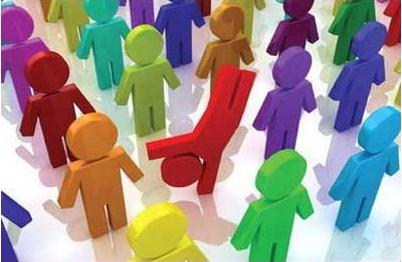 